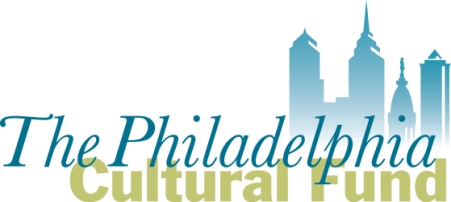 2017 Fiscal Sponsor ApplicationFor nonprofit organizations requesting to serve as a fiscal sponsor for groups applying for Philadelphia Cultural Fund grants. Submit completed application and attachments to Michelle Currica, Program Manager, at michelle@philacutluralfund.orgDEADLINE, Friday September 2, 2016 at 5:00 pmName of organization:Organization’s mission:Has your organization served as a fiscal sponsor before?    _____Yes   _______NoIf yes, when did your organization serve as a fiscal sponsor? (dates/years) If yes, provide the name/s of the groups/projects for which you have served as a fiscal sponsor; provide their area of focus (ex: arts group, community project, etc.)If yes, what is your administrative fee? Provide the specific percentages and/or fee amounts below.Are there groups or projects for which  you are currently interested in serving as fiscal sponsor in their application for a  Philadelphia Cultural Fund grant? If so, list below.Briefly describe why your organization wants to serve as a fiscal sponsor for groups applying to the Philadelphia Cultural Fund.Does your organization produce its own artistic or cultural programming?___ Yes ___ No. If yes, briefly describe the programs.List your personnel who are (or will be) responsible for managing your fiscal sponsorship contracts. Provide the name, title/role, if they are full time or part-time and if they are staff or volunteer.Which Fiscal Sponsor model best describes your sponsor/project relationships? See Fiscal Sponsor Guidelines for further details.Charitable Program Model ____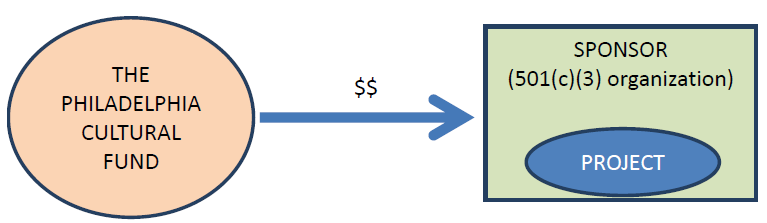 Re-Granting Model ____ 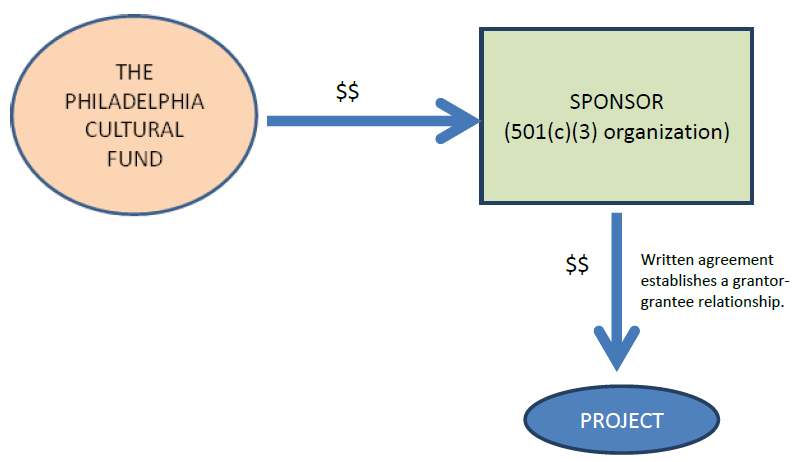 Independent Contractor Model ____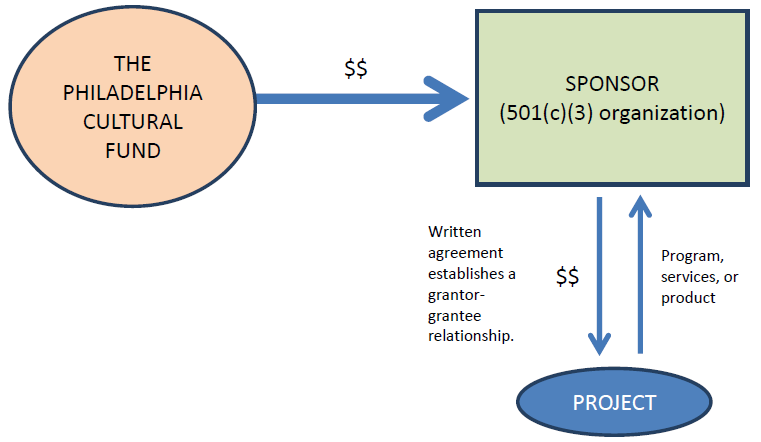 What services do you, or will you, provide to sponsored groups/projects?Attach the following with your submission:Your organization’s IRS letter of 501(c)(3) determinationA sample of the fiscal sponsor agreement your organization has used for its sponsored groups/projects.  